Интересные опыты с командой фиксиков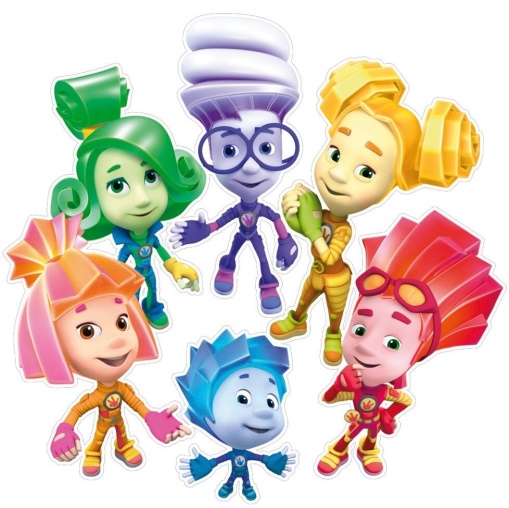 Добро пожаловать в фиксиКлуб!Что такое фиксиКлуб?-Дети играю,-Фиксики учат,-Родители помогают!Любопытный Нолик сделал интересное открытие: Ледянные самоцветы: красим лед изнутриНужны: Формочки для льда(подойдут также любые чашки и миски), поднос с бортиками, соль, жидкие пищевые красители или краски, пипетки или чайные ложки Опыт: Заранее, с вечера, наморозьте побольше льда в больших и маленьких формочках. На следующий день приготовьте в нескольких емкостях крепкие солевые растворы и доавьте туда краски. Разложите ледяные фигурки на подносе, и пипеткой или чайной ложкой капайте на них солевые растворы. Соль будет плавить лед. «пробуривая» в нем ходы, а краска окрасит изнутри причудливыми узорами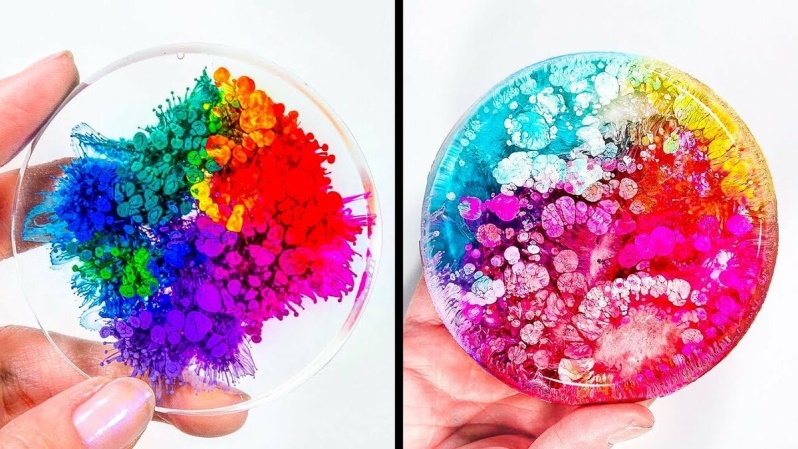 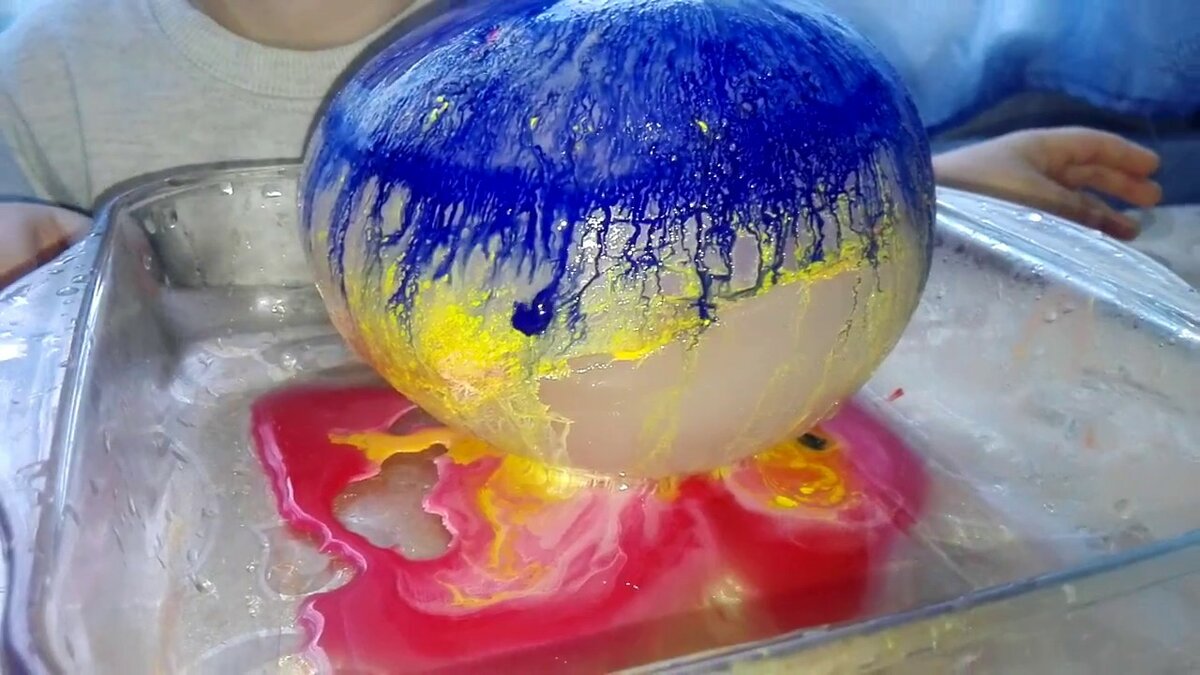 